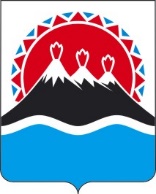 П О С Т А Н О В Л Е Н И ЕПРАВИТЕЛЬСТВА  КАМЧАТСКОГО КРАЯ                   г. Петропавловск-КамчатскийВ соответствии с Федеральным законом от 27.07.2010 № 210-ФЗ «Об организации предоставления государственных и муниципальных услуг», Федеральным законом от 27.07.2006 № 149-ФЗ «Об информации, информационных технологиях и о защите информации», Законом Камчатского края от 12.10.2015 № 687 «О государственных информационных системах Камчатского края»ПРАВИТЕЛЬСТВО ПОСТАНОВЛЯЕТ:Утвердить Положение о государственной информационной системе Камчатского края «Формирование и ведение реестра многодетных семей, имеющих право на получение земельных участков в собственность бесплатно» согласно приложению к настоящему Постановлению. Определить Министерство имущественных и земельных отношений Камчатского края ответственным заказчиком и оператором государственной информационной системы Камчатского края «Формирование и ведение реестра многодетных семей, имеющих право на получение земельных участков в собственность бесплатно». Настоящее Постановление вступает в силу после дня его опубликования и распространяется на правоотношения, возникшие с 1 апреля 2021 года.Приложение к постановлениюПравительства Камчатского краяот _______________ №________Положение о государственной информационной системе Камчатского края «Формирование и ведение реестра многодетных семей, имеющих право на получение земельных участков в собственность бесплатно»Общие положения1.1. Настоящее Положение определяет цели, задачи и функции государственной информационной системы Камчатского края «Формирование и ведение реестра многодетных семей, имеющих право на получение земельных участков в собственность бесплатно» (далее - ГИС Реестр).ГИС Реестр является государственной информационной системой Камчатского края.Целью ГИС Реестр является формирование единого информационного пространства при предоставлении земельных участков в собственность бесплатно гражданам Российской Федерации, имеющим трех и более детей (далее – многодетная семья),  на территории Камчатского края.Задачами ГИС Реестр являются:1) построение целостной информационной инфраструктуры, охватывающей участников ГИС Реестр; 2) обеспечение предоставления государственных и муниципальных услуг по предоставлению земельных участков в собственность многодетной семье в электронном виде; 3) комплексная автоматизация процессов, необходимых для предоставления земельных участков многодетным семьям в собственность бесплатно;4) осуществление обмена информацией, в том числе с использованием единой системы межведомственного взаимодействия с иными государственными системами: федеральной государственной информационной системой «Единый портал государственных и муниципальных услуг (функций)», федеральной государственной информационной системой ведения Единого государственного реестра недвижимости;5) повышение качества и сокращение сроков предоставляемых в электронном виде государственных и муниципальных услуг в установленной сфере;6) повышение информационной открытости и прозрачности деятельности исполнительных органов государственной власти Камчатского края и органов местного самоуправления муниципальных образований в Камчатском крае;7) совершенствование системы межведомственного взаимодействия между участниками ГИС Реестр.Функциями ГИС Реестр являются:1) обеспечение межведомственного электронного взаимодействия между исполнительным органом государственной власти Камчатского края, осуществляющим функции по выработке и реализации региональной политики в сфере имущественных и земельных отношений (далее - Министерство),  органами местного самоуправления муниципальных образований в Камчатском крае, федеральными органами исполнительной власти, иными  органами и организациями;2) ведение реестра многодетных семей, имеющих право на получение земельных участков в собственность бесплатно на территории Камчатского края в соответствии с Законом Камчатского края от 03.03.2021 № 562 «О предоставлении земельных участков в собственность гражданам Российской Федерации, имеющим трех и более детей, в Камчатском крае»;3) ведение перечней земельных участков, предоставляемых бесплатно в собственность многодетным семьям на территории Камчатского края.Участники ГИС Реестр2.1. Участниками ГИС Реестр являются:1) Министерство имущественных и земельных отношений Камчатского края;2) органы местного самоуправления муниципальных образований в Камчатском крае;3) многофункциональный центр предоставления государственных и муниципальных услуг.2.2. Министерство:1) осуществляет организационную и правовую поддержку процессов создания, развития и ведения ГИС Реестр;2) заключает с органами местного самоуправления муниципальных образований в Камчатском крае соглашения об информационном взаимодействии;3) обеспечивает доступ участников к информации, содержащейся в ГИС Реестр;4) осуществляет координацию развития ГИС Реестр.2.3. Органы местного самоуправления муниципальных образований в Камчатском крае:1) заключают с Министерством соглашения об информационном взаимодействии;2) осуществляют функции по размещению информации в ГИС Реестр в соответствии с соглашениями об информационном взаимодействии и действующим законодательством;3) несут ответственность за достоверность, актуальность и качество информации, размещаемой в ГИС Реестр;4) имеют доступ к информации, содержащейся в ГИС Реестр, с возможностью ее обработки в пределах своих полномочий.2.4. Многодетные семьи имеют доступ к свободно распространяемой информации, содержащейся в ГИС Реестр.2.5. Органы местного самоуправления муниципальных образований в Камчатском крае вправе направлять в Министерство предложения по работе и развитию ГИС Реестр. 3. Правовой режим информации и программ3.1. Обладателем информации, содержащейся в ГИС Реестр, является Камчатский край.От имени Камчатского края правомочия обладателя информации, содержащейся в ГИС Реестр, осуществляет Министерство.3.2. Сведения, составляющие в соответствии с законодательством Российской Федерации государственную тайну, не подлежат размещению, передаче, обработке и хранению в ГИС Реестр.3.3. Имущество, входящее в состав программно-технических средств ГИС Реестр, созданное или приобретенное за счет средств краевого бюджета, является государственной собственностью Камчатского края.4. Защита информации, содержащейся в ГИС Реестр4.1. Информация, содержащаяся в ГИС Реестр, подлежит защите в соответствии с законодательством Российской Федерации об информации, информационных технологиях и о защите информации и законодательством о персональных данных.4.2. Защита информации, содержащейся в ГИС Реестр, обеспечивается посредством применения организационных и технических мер защиты информации, а также осуществления контроля за эксплуатацией ГИС Реестр.[Дата регистрации]№[Номер документа]О государственной информационной системе Камчатского края «Формирование и ведение реестра многодетных семей, имеющих право на получение земельных участков в собственность бесплатно»Председатель Правительства - Первый вице-губернатор Камчатского края[горизонтальный штамп подписи 1]А.О. Кузнецов